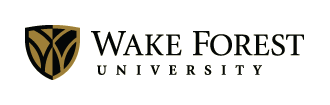 Organization ChartIllustrate where the position being reviewed fits into the department structure.  The organization chart can be either computer or hand drawn.